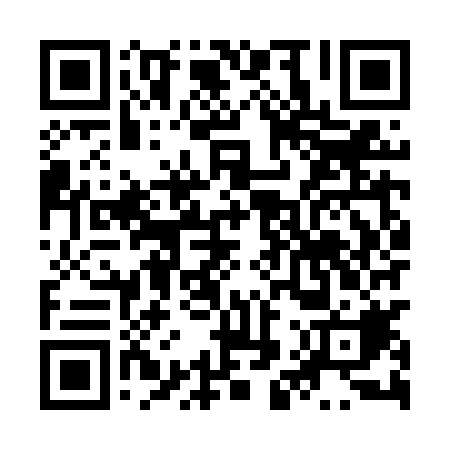 Ramadan times for Sadlogoszcz, PolandMon 11 Mar 2024 - Wed 10 Apr 2024High Latitude Method: Angle Based RulePrayer Calculation Method: Muslim World LeagueAsar Calculation Method: HanafiPrayer times provided by https://www.salahtimes.comDateDayFajrSuhurSunriseDhuhrAsrIftarMaghribIsha11Mon4:164:166:1111:583:495:465:467:3412Tue4:134:136:0911:583:505:485:487:3613Wed4:114:116:0611:573:525:495:497:3814Thu4:084:086:0411:573:535:515:517:4015Fri4:064:066:0211:573:555:535:537:4216Sat4:034:035:5911:563:565:555:557:4417Sun4:004:005:5711:563:575:575:577:4618Mon3:583:585:5411:563:595:585:587:4819Tue3:553:555:5211:564:006:006:007:5020Wed3:523:525:5011:554:026:026:027:5221Thu3:493:495:4711:554:036:046:047:5522Fri3:473:475:4511:554:056:066:067:5723Sat3:443:445:4311:544:066:076:077:5924Sun3:413:415:4011:544:076:096:098:0125Mon3:383:385:3811:544:096:116:118:0326Tue3:353:355:3511:544:106:136:138:0527Wed3:333:335:3311:534:126:146:148:0828Thu3:303:305:3111:534:136:166:168:1029Fri3:273:275:2811:534:146:186:188:1230Sat3:243:245:2611:524:166:206:208:1431Sun4:214:216:2412:525:177:227:229:171Mon4:184:186:2112:525:187:237:239:192Tue4:154:156:1912:515:197:257:259:213Wed4:124:126:1612:515:217:277:279:244Thu4:094:096:1412:515:227:297:299:265Fri4:064:066:1212:515:237:307:309:296Sat4:034:036:0912:505:257:327:329:317Sun3:593:596:0712:505:267:347:349:348Mon3:563:566:0512:505:277:367:369:369Tue3:533:536:0212:495:287:377:379:3910Wed3:503:506:0012:495:307:397:399:41